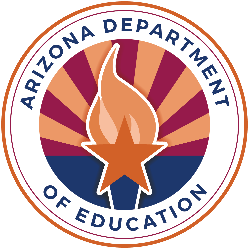 FY24 Foster Care Transportation PlanMonitoring Review RubricThis monitoring review rubric will be utilized to assess the compliance of the Foster Care Transportation Plan monitoring program in EMAC. There are a maximum of 100 points. A score of 78 or above will be deemed compliant. Likewise, a score of 77 or below will require the monitoring program to be returned to the LEA for necessary revisions.  	 Review InformationReview InformationReview InformationReview InformationReview InformationLEA NameEntity IDReviewer NameDate ReviewedAttestation of Foster Care Transportation for Duration of Time in Foster Care & Point of ContactAttestation of Foster Care Transportation for Duration of Time in Foster Care & Point of ContactAttestation of Foster Care Transportation for Duration of Time in Foster Care & Point of ContactAttestation of Foster Care Transportation for Duration of Time in Foster Care & Point of ContactIf transportation to school of origin is necessary to maintain school stability for children in foster care, the LEA, in collaboration with the child welfare agency (CWA), will ensure that said transportation will be provided for the duration of the children’s time in foster care.NAME  SIGNATURE If transportation to school of origin is necessary to maintain school stability for children in foster care, the LEA, in collaboration with the child welfare agency (CWA), will ensure that said transportation will be provided for the duration of the children’s time in foster care.NAME  SIGNATURE If transportation to school of origin is necessary to maintain school stability for children in foster care, the LEA, in collaboration with the child welfare agency (CWA), will ensure that said transportation will be provided for the duration of the children’s time in foster care.NAME  SIGNATURE If transportation to school of origin is necessary to maintain school stability for children in foster care, the LEA, in collaboration with the child welfare agency (CWA), will ensure that said transportation will be provided for the duration of the children’s time in foster care.NAME  SIGNATURE CriteriaYesNoCommentsThe LEA attests to ensuring that transportation is provided for children in foster care for the duration of their time in foster care. Name & signature are provided. (1 point)LEA FOSTER CARE POINT OF CONTACT NAMETITLEEMAILPHONE NUMBERADDITIONAL FEDERAL PROGRAM ROLESLEA FOSTER CARE POINT OF CONTACT NAMETITLEEMAILPHONE NUMBERADDITIONAL FEDERAL PROGRAM ROLESLEA FOSTER CARE POINT OF CONTACT NAMETITLEEMAILPHONE NUMBERADDITIONAL FEDERAL PROGRAM ROLESLEA FOSTER CARE POINT OF CONTACT NAMETITLEEMAILPHONE NUMBERADDITIONAL FEDERAL PROGRAM ROLESCriteriaYesNoCommentsThe LEA has provided the LEA Foster Care Point of Contact name, title, email, phone number, & additional federal program roles. (1 point)Section Score:Transportation During the BID ProcessTransportation During the BID ProcessTransportation During the BID ProcessTransportation During the BID ProcessChildren in foster care must remain at their school of origin throughout the best interest determination (BID) process. Describe how the LEA, in collaboration with the CWA, will provide, arrange, and fund transportation to the school of origin during the BID process.Description: (i.e. methods of transportation to use, no or low-cost transportation options considered (e.g., eligibility in another LEA program that is already providing transportation, foster caregiver already contracted to provide transportation, foster caregiver able to provide transportation, public transportation, modification of existing bus routes), LEA internal process to activate transportation, etc.)Answer: Children in foster care must remain at their school of origin throughout the best interest determination (BID) process. Describe how the LEA, in collaboration with the CWA, will provide, arrange, and fund transportation to the school of origin during the BID process.Description: (i.e. methods of transportation to use, no or low-cost transportation options considered (e.g., eligibility in another LEA program that is already providing transportation, foster caregiver already contracted to provide transportation, foster caregiver able to provide transportation, public transportation, modification of existing bus routes), LEA internal process to activate transportation, etc.)Answer: Children in foster care must remain at their school of origin throughout the best interest determination (BID) process. Describe how the LEA, in collaboration with the CWA, will provide, arrange, and fund transportation to the school of origin during the BID process.Description: (i.e. methods of transportation to use, no or low-cost transportation options considered (e.g., eligibility in another LEA program that is already providing transportation, foster caregiver already contracted to provide transportation, foster caregiver able to provide transportation, public transportation, modification of existing bus routes), LEA internal process to activate transportation, etc.)Answer: Children in foster care must remain at their school of origin throughout the best interest determination (BID) process. Describe how the LEA, in collaboration with the CWA, will provide, arrange, and fund transportation to the school of origin during the BID process.Description: (i.e. methods of transportation to use, no or low-cost transportation options considered (e.g., eligibility in another LEA program that is already providing transportation, foster caregiver already contracted to provide transportation, foster caregiver able to provide transportation, public transportation, modification of existing bus routes), LEA internal process to activate transportation, etc.)Answer: CriteriaYesNoCommentsDescribes how the LEA will recognize & address the immediate need of transportation during the BID process. (3 points)Describes how transportation during the BID process differs from transportation after the BID outcome stating that the child will remain in the school of origin. (4 points)Describes how the most prompt & cost-effective methods of transportation will be examined (i.e., amendment of current bus routes, transportation already provided through another LEA program eligibility, foster caregiver or safe adult, child welfare agency, public transportation, etc.). (4 points)Lists every possible mode of transportation that the LEA can access (e.g., school bus, small school bus, activity van, third-party vendor, bus passes, etc.). (3 points)Describes how the LEA devises and implements transportation (i.e., is there an internal intake form, a request form to the transportation department, does transportation require approval from other LEA employees, how long does it take from identification of need for transportation & the transportation being provided, etc.). (4 points)Describes academic support provided during the implementation of transportation during the BID process (e.g., access to online platform to conduct schoolwork, schoolwork sent home with students, etc.). (3 points)Section Score:Transportation Plan for Children in Foster Care to their School of OriginTransportation Plan for Children in Foster Care to their School of OriginTransportation Plan for Children in Foster Care to their School of OriginTransportation Plan for Children in Foster Care to their School of OriginDescribe how the LEA, in collaboration with the CWA, will provide, arrange, and fund transportation to the school of origin after the BID process.Description: (This response may include the following: eligibility in another LEA program that is already providing transportation, foster caregiver already contracted to provide transportation, foster caregiver able to provide transportation, public transportation, modification of existing bus routes, LEA internal process to activate transportation, additional considerations, internal forms used, stakeholders involved to execute transportation, sustainability of transportation plan, assurances that children in foster care will not have a lapse in school attendance at the school of origin, differences between interim transportation & long-term transportation, etc.). Answer:Describe how the LEA, in collaboration with the CWA, will provide, arrange, and fund transportation to the school of origin after the BID process.Description: (This response may include the following: eligibility in another LEA program that is already providing transportation, foster caregiver already contracted to provide transportation, foster caregiver able to provide transportation, public transportation, modification of existing bus routes, LEA internal process to activate transportation, additional considerations, internal forms used, stakeholders involved to execute transportation, sustainability of transportation plan, assurances that children in foster care will not have a lapse in school attendance at the school of origin, differences between interim transportation & long-term transportation, etc.). Answer:Describe how the LEA, in collaboration with the CWA, will provide, arrange, and fund transportation to the school of origin after the BID process.Description: (This response may include the following: eligibility in another LEA program that is already providing transportation, foster caregiver already contracted to provide transportation, foster caregiver able to provide transportation, public transportation, modification of existing bus routes, LEA internal process to activate transportation, additional considerations, internal forms used, stakeholders involved to execute transportation, sustainability of transportation plan, assurances that children in foster care will not have a lapse in school attendance at the school of origin, differences between interim transportation & long-term transportation, etc.). Answer:Describe how the LEA, in collaboration with the CWA, will provide, arrange, and fund transportation to the school of origin after the BID process.Description: (This response may include the following: eligibility in another LEA program that is already providing transportation, foster caregiver already contracted to provide transportation, foster caregiver able to provide transportation, public transportation, modification of existing bus routes, LEA internal process to activate transportation, additional considerations, internal forms used, stakeholders involved to execute transportation, sustainability of transportation plan, assurances that children in foster care will not have a lapse in school attendance at the school of origin, differences between interim transportation & long-term transportation, etc.). Answer:CriteriaYesNoCommentsDescribes how the LEA will recognize & address the potential long-term need of transportation after the BID process. (3 points)Describes how transportation after the BID outcome stating that the child will remain in the school of origin differs from transportation during the BID process.(4 points)Describes how the most prompt & cost-effective methods of transportation will be examined (i.e., amendment of current bus routes, transportation already provided through another LEA program eligibility, foster caregiver or safe adult, child welfare agency, public transportation, etc.). (4 points)Lists every possible mode of transportation that the LEA can access (e.g., school bus, small school bus, activity van, third-party vendor, bus passes, etc.) (3 points)Describes how the LEA devises and implements transportation (i.e., is there an internal intake form, a request form to the transportation department, does transportation require approval from other LEA employees, how long does it take from identification of need for transportation & the transportation being provided, etc.). (4 points)Describes academic support provided during the implementation of transportation after the BID process (e.g., access to online platform to conduct schoolwork, schoolwork sent home with students, etc.). (3 points)Section Score:Foster Care Transportation Additional CostsFoster Care Transportation Additional CostsFoster Care Transportation Additional CostsFoster Care Transportation Additional CostsDescribe the circumstances that would trigger the LEA to seek reimbursement from the CWA. Description: (Detail your LEA’s policy to determine when and how the LEA would seek reimbursements from the CWA to provide transportation for children in foster care to their school of origin (i.e. any mileage over/under X miles, any cost over/under X dollars, specific situations, when certain transportation methods are used, how will the reimbursement be collected, etc.)).Answer:Describe the circumstances that would trigger the LEA to seek reimbursement from the CWA. Description: (Detail your LEA’s policy to determine when and how the LEA would seek reimbursements from the CWA to provide transportation for children in foster care to their school of origin (i.e. any mileage over/under X miles, any cost over/under X dollars, specific situations, when certain transportation methods are used, how will the reimbursement be collected, etc.)).Answer:Describe the circumstances that would trigger the LEA to seek reimbursement from the CWA. Description: (Detail your LEA’s policy to determine when and how the LEA would seek reimbursements from the CWA to provide transportation for children in foster care to their school of origin (i.e. any mileage over/under X miles, any cost over/under X dollars, specific situations, when certain transportation methods are used, how will the reimbursement be collected, etc.)).Answer:Describe the circumstances that would trigger the LEA to seek reimbursement from the CWA. Description: (Detail your LEA’s policy to determine when and how the LEA would seek reimbursements from the CWA to provide transportation for children in foster care to their school of origin (i.e. any mileage over/under X miles, any cost over/under X dollars, specific situations, when certain transportation methods are used, how will the reimbursement be collected, etc.)).Answer:CriteriaYesNoCommentsDescribes which types of scenarios would cause the LEA to seek reimbursement from the CWA & what rationale was used. (4 points)Describes how the transportation would be provided & how reimbursement would be collected. (4 points)List every possible mode of transportation that the LEA can access (e.g., school bus, small school bus, activity van, third-party vendor, bus passes, etc.). (4 points)Describes if there will be a set number of miles that would trigger the LEA to seek reimbursement from the CWA. (3 points)Describes if there will be a set number of dollars spent that would trigger the LEA to seek reimbursement from the CWA. (3 points)Describe the circumstances that would trigger the LEA to solely provide transportation. Description: Detail your LEA’s policy to determine when and how the LEA would solely provide transportation for children in foster care to their school of origin (i.e. any mileage over/under X miles, any cost over/under X dollars, when certain transportation methods are used, specific situations, etc.).Answer:Describe the circumstances that would trigger the LEA to solely provide transportation. Description: Detail your LEA’s policy to determine when and how the LEA would solely provide transportation for children in foster care to their school of origin (i.e. any mileage over/under X miles, any cost over/under X dollars, when certain transportation methods are used, specific situations, etc.).Answer:Describe the circumstances that would trigger the LEA to solely provide transportation. Description: Detail your LEA’s policy to determine when and how the LEA would solely provide transportation for children in foster care to their school of origin (i.e. any mileage over/under X miles, any cost over/under X dollars, when certain transportation methods are used, specific situations, etc.).Answer:Describe the circumstances that would trigger the LEA to solely provide transportation. Description: Detail your LEA’s policy to determine when and how the LEA would solely provide transportation for children in foster care to their school of origin (i.e. any mileage over/under X miles, any cost over/under X dollars, when certain transportation methods are used, specific situations, etc.).Answer:CriteriaYesNoCommentsDescribes which types of scenarios would cause the LEA to solely provide transportation & what rationale was used. (4 points)Describes how the transportation would be solely provided by the LEA. (4 points)Lists every possible mode of transportation that the LEA can access (e.g., school bus, small school bus, activity van, third-party vendor, bus passes, etc.). (4 points)Describes if there will be a set number of miles that would trigger the LEA to solely provide transportation. (3 points)Describes if there will be a set number of dollars spent that would trigger the LEA to solely provide transportation. (3 points)Describe the circumstances that would trigger the LEA to agree to share the cost with the CWA. Description: Detail your LEA’s policy to determine when and how the LEA would share the cost with the CWA to provide transportation for children in foster care to their school of origin (i.e. any mileage over/under X miles, any cost over/under X dollars, when certain transportation methods are used, specific situations, etc.).Answer:Describe the circumstances that would trigger the LEA to agree to share the cost with the CWA. Description: Detail your LEA’s policy to determine when and how the LEA would share the cost with the CWA to provide transportation for children in foster care to their school of origin (i.e. any mileage over/under X miles, any cost over/under X dollars, when certain transportation methods are used, specific situations, etc.).Answer:Describe the circumstances that would trigger the LEA to agree to share the cost with the CWA. Description: Detail your LEA’s policy to determine when and how the LEA would share the cost with the CWA to provide transportation for children in foster care to their school of origin (i.e. any mileage over/under X miles, any cost over/under X dollars, when certain transportation methods are used, specific situations, etc.).Answer:Describe the circumstances that would trigger the LEA to agree to share the cost with the CWA. Description: Detail your LEA’s policy to determine when and how the LEA would share the cost with the CWA to provide transportation for children in foster care to their school of origin (i.e. any mileage over/under X miles, any cost over/under X dollars, when certain transportation methods are used, specific situations, etc.).Answer:CriteriaYesNoCommentsDescribes which types of scenarios would cause the LEA to agree to share the cost of transportation with the CWA & what rationale was used. (4 points)Describes how transportation would be provided when the LEA agrees to share the cost of transportation with the CWA. (3 points)Lists every possible mode of transportation that the LEA can access (e.g., school bus, small school bus, activity van, third-party vendor, bus passes, etc.) (3 points)Describes if there will be a set number of miles that would trigger the LEA to agree to share the cost of transportation with the CWA. (3 points)Describes if there will be a set number of dollars spent that would trigger the LEA to agree to share the cost of transportation with the CWA. (3 points)Describes the nature of the cost-sharing agreement when the LEA agrees to share the cost of transportation with the CWA (i.e. LEA does the AM route and CWA does the PM route, LEA and CWA each agree to provide a set percentage of the transportation, LEA and CWA both agree to pay a certain percentage of the cost of the transportation, are there formalized agreements on paper through a Memorandum of Understanding (MOU) or an Interagency Agreement or any other similar type of document, etc.). (3 points)Section Score:Foster Care Transportation Plan Public NoticeFoster Care Transportation Plan Public NoticeFoster Care Transportation Plan Public NoticeFoster Care Transportation Plan Public NoticeFor the purposes of collaborating with the CWA, the state education agency (SEA), and all foster care education stakeholders, will the approved foster care transportation plan and the contact information for the foster care point of contact be made publicly available on the LEA website? DATE  NAME  SIGNATURE For the purposes of collaborating with the CWA, the state education agency (SEA), and all foster care education stakeholders, will the approved foster care transportation plan and the contact information for the foster care point of contact be made publicly available on the LEA website? DATE  NAME  SIGNATURE For the purposes of collaborating with the CWA, the state education agency (SEA), and all foster care education stakeholders, will the approved foster care transportation plan and the contact information for the foster care point of contact be made publicly available on the LEA website? DATE  NAME  SIGNATURE For the purposes of collaborating with the CWA, the state education agency (SEA), and all foster care education stakeholders, will the approved foster care transportation plan and the contact information for the foster care point of contact be made publicly available on the LEA website? DATE  NAME  SIGNATURE CriteriaYesNoCommentsThe LEA has or will publicly post their foster care transportation plan.The date, name, and signature are provided. (1 point)Section Score:Section Score SummarySection Score SummarySectionSection ScoreAttestation of Foster Care Transportation for Duration of Time in Foster Care (Maximum total points - 2)Transportation During the BID Process (Maximum total points - 21)Transportation Plan for Children in Foster Care to their School of Origin (Maximum total points - 21)Foster Care Transportation Additional Costs (Maximum total points - 55)Foster Care Transportation Plan Public Notice (Maximum total points - 1)Total Score (Maximum total points - 100)Monitoring Program Evaluation Results Monitoring Program Evaluation Results Monitoring Program Evaluation Results (A score of 78 or above will be deemed compliant. A score of 77 or below will be returned to the LEA for necessary revisions.)(A score of 78 or above will be deemed compliant. A score of 77 or below will be returned to the LEA for necessary revisions.)(A score of 78 or above will be deemed compliant. A score of 77 or below will be returned to the LEA for necessary revisions.)CompliantReturnedComments